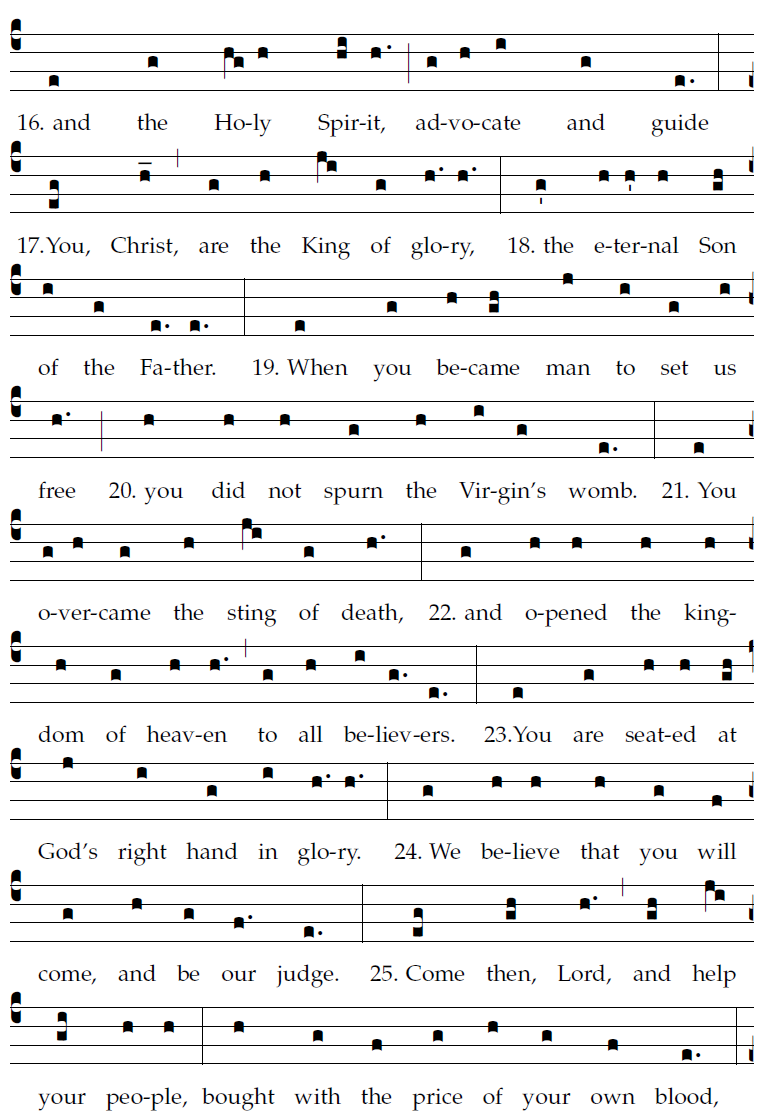 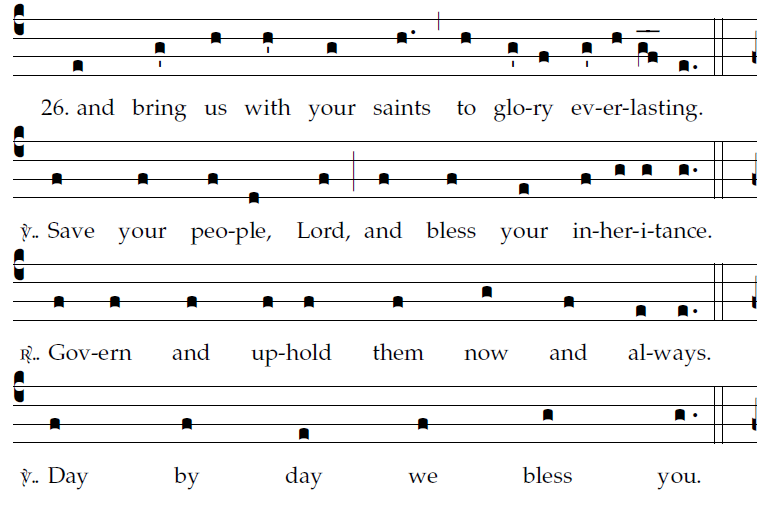  Save your people, Lord, and bless your inheritance.
 Govern and uphold them now and always.Day by day we bless you.We praise your name for ever.Keep us today, Lord, from all sin.
 Have mercy on us, Lord, have mercy. Lord, show us your love and mercy,
 for we have put our trust in you.In you, Lord, is our hope:
 And we shall never hope in vain.A plenary indulgence is granted to the Christian faithful who, in a church or in an oratory, are present [take part] in a recitation or solemn chant of: ... 2° the Te Deum hymn, on the last day of the year, in thanksgiving to God for the favors received in the course of the entire year. RECESSIONAL HYMN:  “Angels We Have Heard on High” #9      THE HOLY FAMILY OF JESUS MARY AND JOSEPH                                         DECEMBER 31  ENTRANCE HYMN :    “O Come,  All Ye Faithful” #64   ORDINARY OF THE MASS:  Mass of St Paul the Apostle  RESPONSORIAL PSALM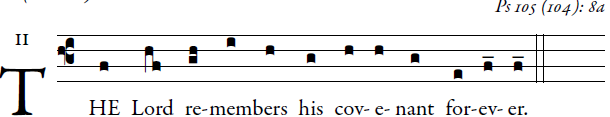                                                                                                                 ©illuminarepublicationsGive thanks to the LORD, invoke his name;
make known among the nations his deeds.
Sing to him, sing his praise,
proclaim all his wondrous deeds.

Glory in his holy name;
rejoice, O hearts that seek the LORD!
Look to the LORD in his strength;
constantly seek his face.

You descendants of Abraham, his servants,
sons of Jacob, his chosen ones!
He, the LORD, is our God;
throughout the earth his judgments prevail.

He remembers forever his covenant
which he made binding for a thousand generations
which he entered into with Abraham
and by his oath to Isaac.  OFFERTORY HYMN:  “ O Little Town of Bethlehem” #81     COMMUNION HYMN:                                           “ Let All Mortal Flesh Keep Silence” #135      THANKSGIVING HYMN      After Communion                                        TE DEUM 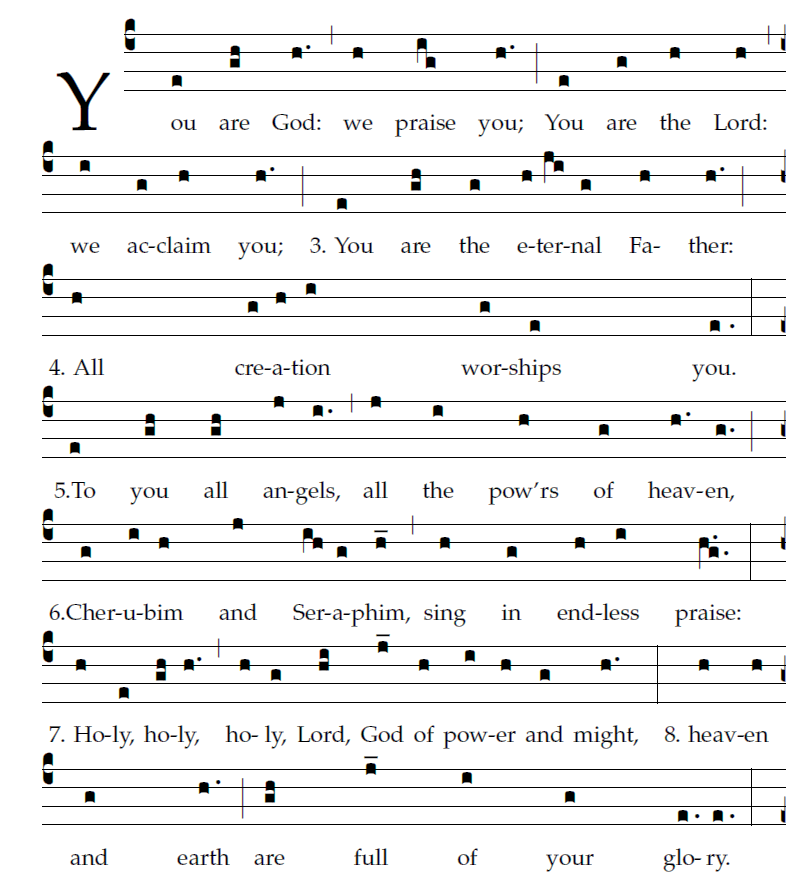 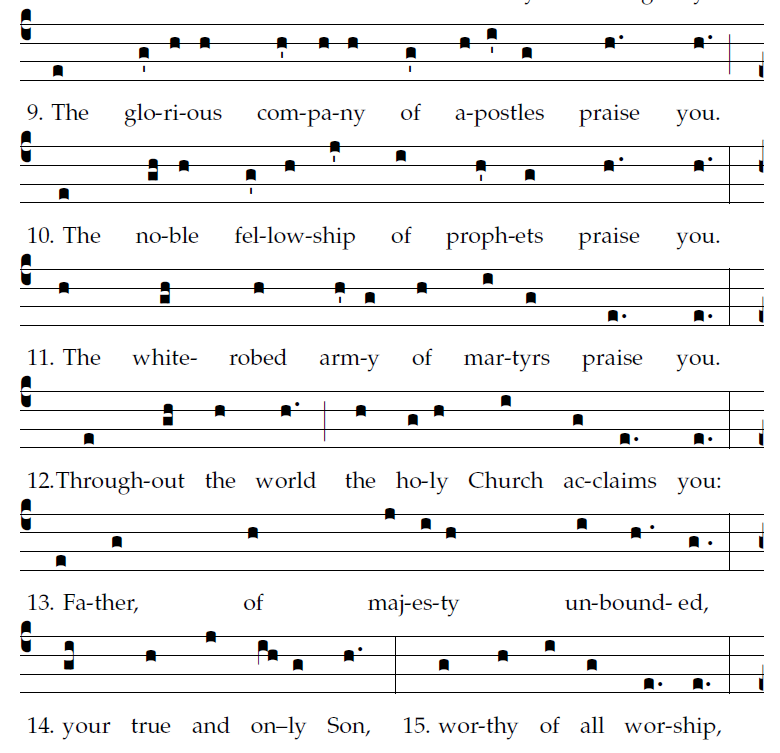 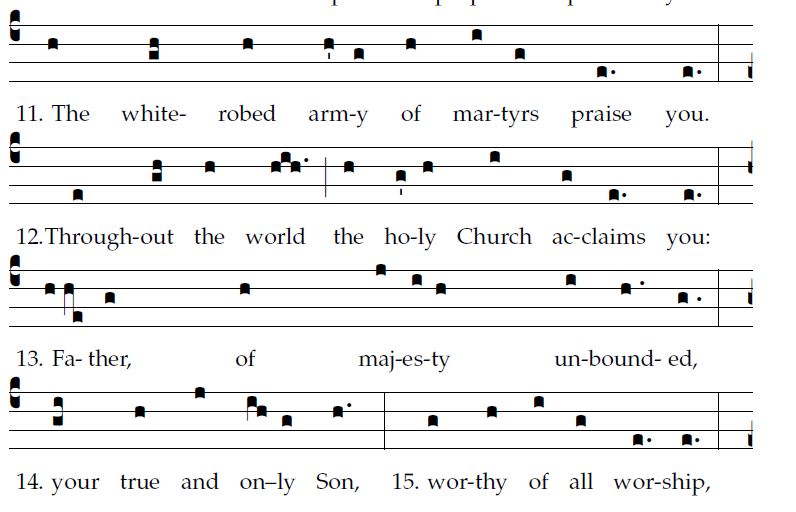 Music : R. Bednarz 2017  Text©1974, International Commission on English in the Liturgy Corporation. All rights reserved. 